When completing this form on-line, do not worry if a table breaks over to a new page.Use this form to provide information in relation to the school’s plan for teaching and assessing this Authority-registered subject.You should complete this study plan on the computer.SECTION 1: School’s statementThis is: 	a new study plan 	 a resubmission 	 an amendment to an approved study plan (attach a note explaining nature of amendment)This school intends to use:	Approach B 	Approach C  6077	 (4 semesters - Non VET ) 	(2 semesters - Cert 1 Furnishing, combined with2 semesters of Industrial Technology Studies. A minimum of two and a maximum of four units of study selected from the Approach B Strands - Non-VET )Application for approvalThe school has the resources necessary to implement this program of study and agrees to apply the Principles of assessment as outlined in the study area specification, and to follow the procedures and conditions set by the Queensland Studies Authority, for approval of the study plan and certification of student achievement. The timetabled school time devoted to the study and assessment of this subject is a minimum of 55 hours per semester. Declaration Subject-specific advice to schools:Subject Codes (Approach B):The study area core is mandatory and consists of the core principles of manufacturing, safety and technological processes. An integrated approach over the two-year period should be adopted. It encompass a problem-solving approach and provides a basis for acquiring the underpinning skills, understanding and concepts of the subject that will support further student learning.Industry orientation is a mandatory unit in all strands.Schools designing a course of study in the strand, Industrial Technology Studies, must choose a minimum of four and a maximum of six units of study from at least two of the seven strands. Note: Courses which focus only on Industry orientation units are not considered appropriate. Section 2: Assessment overview and Sample Student Profile: Years 11 and 12Indicate each planned assessment task and provide a sample student profile by completing the attached table. In the  column indicate the proposed strand (e.g. 4.3) refer to section 4 of the syllabus.In the Semester column indicate the semester the strand will be offered.In the Unit column indicate the units (e.g. Industry orientation, Outdoor Construction, Indoor Construction, Finishing).Assessment should be undertaken through a series of projects related to single or multiple units. In the Techniques column indicate a suggested project and a description of the assessment tasks used to compile the folio of work for each student. (section 6.3) Assessment techniques include: multiple choice test, short answer test, written response to an open question, practical demonstration, planning, preparing and producing a product, simulated workplace activity, oral presentation /response, teacher observation of student skills.  In the Conditions column, provide a description of the conditions under which the assessment instrument is to be administered (e.g. supervised workshop time, class time under direct supervision, unsupervised, individual, group, informal questions, on/off site, etc.).In the Time column indicate the approximate time in minutes, hours or weeks allocated to the assessment task. (This may not be the duration of the unit)Indicate if the assessment is intended to be formative or summative (Note: Year 11 should be mostly, if not all, formative). In the Criteria and standards columns, complete the profile as it would appear for a student who has completed four semesters of the course by allocating standards for the appropriate criteria (C1 = Knowledge & understanding, C2 = applied processes, C3 = Practical skills) assessed in each task. Also include exit standards in each criterion for Year 11 and Year 12, and an exit level of achievement.Additional comments: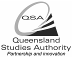 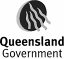 Study Plan for an Authority-registered Study Area SpecificationPlease note:This study plan can be accessed from the QSA’s website (www.qsa.qld.edu.au).Insert the course details into the second page of the school’s study plan.School:School code:Specification:Manufacturing (     )Subject code:School contact:	     School contact:	     Phone: 	     Phone: 	     Subject CodeSubject CodeAeroskills Studies6089Furnishing Studies6078Automotive Studies6070Industrial Graphics Studies	6074Building & Construction Studies6072Plastics Studies6091Engineering Studies6076Industrial Technology Studies 6080SemesterUnitsTechnique(s) employedConditionsTimeFormative / SummativeCriteria & StandardsCriteria & StandardsCriteria & StandardsSemesterUnitsTechnique(s) employedConditionsTimeFormative / SummativeC1C2C3Exit standardsExit standardsExit standardsExit level of achievementExit level of achievementExit level of achievement